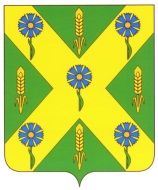 РОССИЙСКАЯ  ФЕДЕРАЦИЯОРЛОВСКАЯ ОБЛАСТЬАДМИНИСТРАЦИЯ НОВОСИЛЬСКОГО РАЙОНАПОСТАНОВЛЕНИЕ24.11.2017г.								        № 517г. НовосильОб утверждении схемы размещения нестационарных торговых объектов на земельных участках, в зданиях, строениях, сооружениях, находящихся в государственной собственности или муниципальной собственности на территории Новосильского района В соответствии с Федеральным законом от 28 декабря 2009 года № 381- ФЗ «Об основах государственного регулирования торговой деятельности в Российской Федерации», Федерального закона от 6 октября 2003 года № 131-ФЗ «Об общих принципах организации местного самоуправления в Российской Федерации», администрация Новосильского района п о с т а н о в л я е т:1. Утвердить схему размещения нестационарных торговых объектов на земельных участках, в зданиях, строениях, сооружениях, находящихся в государственной собственности или муниципальной собственности на территории Новосильского района на 2018 год согласно приложению.2.  Контроль за исполнением настоящего постановления оставляю за собой.  Глава Новосильского района                                                        А.И. Шалимов                                                                                                                                                                                                                   Приложениек постановлению администрации                                                                                                                                                                                          Новосильского района                                                                                                                                                                                                          от «____» _____ 2017 г.Схема 1размещения нестационарных торговых объектов на земельных участках, в зданиях, строениях, сооружениях,находящихся в государственной собственности или муниципальной собственностина территории Новосильского района Орловской области на 2018 год (наименование  муниципального  образования Орловской области)Проект постановления подготовлен:Начальник отдела  по экономике, предпринимательству и торговле                                            Т.Н. ЛазареваСОГЛАСОВАНО:Начальник управления организационно-контрольнойработы и делопроизводства                     ______________      С.Н. ДьячковИсполнитель: отдел  по экономике, предпринимательству и торговле№ предполагаемого к размещению нестационарного  торгового объектаТип нестационарного торгового объектаМесторасположение (адрес) нестационарного торгового объектаВид собственности земельного участка,  здания, строения, сооружения, на которых предполагается расположить нестационарный торговый объектПредполагаемый ассортимент реализуемых товаровПредоставляемая площадь для размещения нестационарного торгового объектаРежим работы нестационарного торгового объектаПланируемый срок размещениянестационарного торгового объекта(месяц, год)123456781КиоскНовосильский р-н, с. Заречье ул. Молодежная д.118Из числа неразграниченных муниципальныхземельХлебобулочные, макаронные, мясные изделия, чай, кофе,  безалкогольные напитки, кондитерские изделия6Ежедневнос 10-00 до 22-00с 01.01.2018 г. по 31.12.2018 г.2КиоскНовосильский р-н, с. М.Пруды ул. Луговая д.1аИз числа неразграниченных муниципальныхземель Хлебобулочные, макаронные, мясные изделия, чай, кофе,  безалкогольные напитки, кондитерские изделия 13с 10-00 до 18-00  выходной воскресеньес 01.01.2018 г. по 31.12.2018 г.   3Торговый павильонНовосильский р-н, с. Заречьеул.Молодежная д.126Из числа неразграниченных муниципальныхземель Хлебобулочные, макаронные, мясные изделия, чай, кофе,  безалкогольные напитки, кондитерские изделия 100Ежедневно с 9-00 до 20-00 с 01.01.2018 г. по 31.12.2018 г.  4Торговый павильонНовосильский р-н, д .Одинокул. ПарковаяИз числа неразграниченных муниципальныхземельХлебобулочные, макаронные, мясные изделия, чай, кофе,  безалкогольные напитки, кондитерские изделия 18Ежедневнос 9-00 до 17-00с 01.01.2018 г. по 31.12.2018 г. 5Торговый павильонНовосильский р-н, с. Заречьеул. ЦентральнаяИз числа неразграниченных муниципальныхземель Хлебобулочные, макаронные, мясные изделия, чай, кофе,  безалкогольные напитки, кондитерские изделия 100Ежедневно с 9-00 до 20-00 с 01.01.2018 г. по 31.12.2018 г.6Киоскг. Новосиль,   ул. К.Маркса вблизи дома 85Из числа неразграниченных муниципальных               земель макаронные, мясные изделия, чай, кофе, безалкогольные напитки, кондитерские изделия8с 9-00 до 18-00, выходной понедельник с 01.01.2018 г. по 31.12.2018 г.         7  АвтолавкаНовосильский район, село Измайлово,Из числа неразграниченных муниципальных             земельСмешанные      товары первой необходимости102 раза в неделюс 01.01.2018 г. по 31.12.2018 г.         8АвтолавкаНовосильский р-н, с. БедьковоИз числа неразграниченных муниципальныхземельСмешанные      товары первой необходимости102 раза в неделюс 01.01.2018 г. по 31.12.2018 г.         9АвтолавкаНовосильский р-н, посёлок ВешкиИз числа неразграниченных муниципальных             земельСмешанные      товары первой необходимости102 раза в неделюс 01.01.2018 г. по 31.12.2018 г.10АвтолавкаНовосильский р-н, с. ЗадушноеИз числа неразграниченных муниципальных земельСмешанные      товары первой необходимости102 раза в неделюс 01.01.2018 г. по 31.12.2018 г.11АвтолавкаНовосильский р-н, с. Вяжи-ЗаречьеИз числа неразграниченных муниципальных             земельСмешанные      товары первой необходимости102 раза в неделюс 01.01.2018 г. по 31.12.2018 г.12АвтолавкаНовосильский район, с. ГлубкиИз числа неразграниченных муниципальных земельСмешанные      товары первой необходимости102 раза в неделюс 01.01.2018 г. по 31.12.2018 г.13АвтолавкаНовосильский район, с. ГородиловоИз числа неразграниченных муниципальных             земельСмешанные      товары первой необходимости102 раза в неделюс 01.01.2018 г. по 31.12.2018 г.14АвтолавкаНовосильский район, с. Жердево Из числа неразграниченных муниципальных земельСмешанные      товары первой необходимости102 раза в неделюс 01.01.2018 г. по 31.12.2018 г.15АвтолавкаНовосильский район, с. ЖашковоИз числа неразграниченных муниципальных             земельСмешанные      товары первой необходимости102 раза в неделюс 01.01.2018 г. по 31.12.2018 г.16АвтолавкаНовосильский район, с. ИгумновоИз числа неразграниченных муниципальных земельСмешанные      товары первой необходимости102 раза в неделюс 01.01.2018 г. по 31.12.2018 г.17АвтолавкаНовосильский район,п. Лосино-ОстровскийИз числа неразграниченных муниципальных             земельСмешанные      товары первой необходимости102 раза в неделюс 01.01.2018 г. по 31.12.2018 г.18АвтолавкаНовосильский район, д. Новая СлободаИз числа неразграниченных муниципальных   земельСмешанные      товары первой необходимости102 раза в неделюс 01.01.2018 г. по 31.12.2018 г.19АвтолавкаНовосильский район, с. СтановоеИз числа неразграниченных муниципальных             земельСмешанные      товары первой необходимости102 раза в неделюс 01.01.2018 г. по 31.12.2018 г.20АвтолавкаНовосильский район, д. ОдинокИз числа неразграниченных муниципальных   земельСмешанные      товары первой необходимости102 раза в неделюс 01.01.2018 г. по 31.12.2018 г.21АвтолавкаНовосильский район, село ТроицкоеИз числа неразграниченных муниципальных             земельСмешанные      товары первой необходимости102 раза в неделюс 01.01.2018 г. по 31.12.2018 г.22АвтолавкаНовосильский район, с. Голунь  Из числа неразграниченных муниципальных   земельСмешанные      товары первой необходимости102 раза в неделюс 01.01.2018 г. по 31.12.2018 г.23АвтолавкаНовосильский район, п. Горельков Из числа неразграниченных муниципальных             земельСмешанные      товары первой необходимости102 раза в неделюс 01.01.2018 г. по 31.12.2018 г.24АвтолавкаНовосильский район, п. Покровка Из числа неразграниченных муниципальных  земельСмешанные      товары первой необходимости102 раза в неделюс 01.01.2018 г. по 31.12.2018 г.25АвтолавкаНовосильский район, . Повелецкий Из числа неразграниченных муниципальных             земельСмешанные      товары первой необходимости102 раза в неделюс 01.01.2018 г. по 31.12.2018 г.26АвтолавкаНовосильский район, п. Пролетарский Из числа неразграниченных муниципальных земельСмешанные      товары первой необходимости102 раза в неделюс 01.01.2018 г. по 31.12.2018 г.27АвтолавкаНовосильский район, д. Подъяковлево Из числа неразграниченных муниципальных             земельСмешанные      товары первой необходимости102 раза в неделюс 01.01.2018 г. по 31.12.2018 г.28АвтолавкаНовосильский район, д. Полиняевка Из числа неразграниченных муниципальныхземельСмешанные      товары первой необходимости102 раза в неделюс 01.01.2018 г. по 31.12.2018 г.29АвтолавкаНовосильский район, д. Ракзино Из числа неразграниченных муниципальных             земельСмешанные      товары первой необходимости102 раза в неделюс 01.01.2018 г. по 31.12.2018 г.30АвтолавкаНовосильский район, п. Пенькозавод Из числа неразграниченных муниципальныхземельСмешанные      товары первой необходимости102 раза в неделюс 01.01.2018 г. по 31.12.2018 г.31АвтолавкаНовосильский район, с . Заречье Из числа неразграниченных муниципальных             земельСмешанные      товары первой необходимости102 раза в неделюс 01.01.2018 г. по 31.12.2018 г.32АвтолавкаНовосильский район, д. Тросниково Из числа неразграниченных муниципальных  земельСмешанные      товары первой необходимости102 раза в неделюс 01.01.2018 г. по 31.12.2018 г.33АвтолавкаНовосильский район, с. Голянка Из числа неразграниченных муниципальных             земельСмешанные      товары первой необходимости102 раза в неделюс 01.01.2018 г. по 31.12.2018 г.34АвтолавкаНовосильский район, с. ПетушкиИз числа неразграниченных муниципальных   земельСмешанные      товары первой необходимости102 раза в неделюс 01.01.2018 г. по 31.12.2018 г.35АвтолавкаНовосильский район, с. ШейноИз числа неразграниченных муниципальных земельСмешанные      товары первой необходимости102 раза в неделюс 01.01.2018 г. по 31.12.2018 г.36АвтолавкаНовосильский район, д. Большие ПрудыИз числа неразграниченных муниципальных             земельСмешанные      товары первой необходимости102 раза в неделюс 01.01.2018 г. по 31.12.2018 г.37АвтолавкаНовосильский район, д. АлександровкаИз числа неразграниченных муниципальных    земельСмешанные      товары первой необходимости102 раза в неделюс 01.01.2018 г. по 31.12.2018 г.38АвтолавкаНовосильский район, д. ГоренкаИз числа неразграниченных муниципальных             земельСмешанные      товары первой необходимости102 раза в неделюс 01.01.2018 г. по 31.12.2018 г.39АвтолавкаНовосильский район, п. ЗушаИз числа неразграниченных муниципальных  земельСмешанные      товары первой необходимости102 раза в неделюс 01.01.2018 г. по 31.12.2018 г.40АвтолавкаНовосильский район, д. КрестыИз числа неразграниченных муниципальных             земельСмешанные      товары первой необходимости102 раза в неделюс 01.01.2018 г. по 31.12.2018 г.41АвтолавкаНовосильский район, п. ЛазаревкаИз числа неразграниченных муниципальных  земельСмешанные      товары первой необходимости102 раза в неделюс 01.01.2018 г. по 31.12.2018 г.42АвтолавкаНовосильский район, с . Малые ПрудыИз числа неразграниченных муниципальных             земельСмешанные      товары первой необходимости102 раза в неделюс 01.01.2018 г. по 31.12.2018 г.43АвтолавкаНовосильский район, с. ВоротынцевоИз числа неразграниченных муниципальных   земельСмешанные      товары первой необходимости102 раза в неделюс 01.01.2018 г. по 31.12.2018 г.44АвтолавкаНовосильский район, д. МалиновкаИз числа неразграниченных муниципальных             земельСмешанные      товары первой необходимости102 раза в неделюс 01.01.2018 г. по 31.12.2018 г.45АвтолавкаНовосильский район, п. МатрёнкинИз числа неразграниченных муниципальных  земельСмешанные      товары первой необходимости102 раза в неделюс 01.01.2018 г. по 31.12.2018 г.46АвтолавкаНовосильский район, д. МужиковоИз числа неразграниченных муниципальных             земельСмешанные      товары первой необходимости102 раза в неделюс 01.01.2018 г. по 31.12.2018 г.47АвтолавкаНовосильский район,д. ПодберезовоИз числа неразграниченных муниципальных земельСмешанные      товары первой необходимости102 раза в неделюс 01.01.2018 г. по 31.12.2018 г.48АвтолавкаНовосильский район, п. Новые ПрудыИз числа неразграниченных муниципальных             земельСмешанные      товары первой необходимости102 раза в неделюс 01.01.2018 г. по 31.12.2018 г.49АвтолавкаНовосильский район, д.Большие ПрудыИз числа неразграниченных муниципальных            земельСмешанные      товары первой необходимости102 раза в неделюс 01.01.2018 г. по 31.12.2018 г.50АвтолавкаНовосильский район, д. ЧернышеноИз числа неразграниченных муниципальных             земельСмешанные      товары первой необходимости102 раза в неделюс 01.01.2018 г. по 31.12.2018 г.51АвтолавкаНовосильский район, п. НовогоренскийИз числа неразграниченных муниципальных   земельСмешанные      товары первой необходимости102 раза в неделюс 01.01.2018 г. по 31.12.2018 г.52АвтолавкаНовосильский район, п. ЯмыИз числа неразграниченных муниципальных             земельСмешанные      товары первой необходимости102 раза в неделюс 01.01.2018 г. по 31.12.2018 г.53АвтолавкаНовосильский район, д. ВарваринкаИз числа неразграниченных муниципальных  земельСмешанные      товары первой необходимости102 раза в неделюс 01.01.2018 г. по 31.12.2018 г.54АвтолавкаНовосильский район, д .Новые КирикиИз числа неразграниченных муниципальных             земельСмешанные      товары первой необходимости102 раза в неделюс 01.01.2018 г. по 31.12.2018 г.55АвтолавкаНовосильский район, с. КирикиИз числа неразграниченных муниципальных земельСмешанные      товары первой необходимости102 раза в неделюс 01.01.2018 г. по 31.12.2018 г.56АвтолавкаНовосильский район, д. СелезнёвоИз числа неразграниченных муниципальных             земельСмешанные      товары первой необходимости102 раза в неделюс 01.01.2018 г. по 31.12.2018 г.57АвтолавкаНовосильский район, д. ХохлыИз числа неразграниченных муниципальных земельСмешанные      товары первой необходимости102 раза в неделюс 01.01.2018 г. по 31.12.2018 г.58АвтолавкаНовосильский район, д. ХворостянкаИз числа неразграниченных муниципальных             земельСмешанные      товары первой необходимости102 раза в неделюс 01.01.2018 г. по 31.12.2018 г.